SCHOLARSHIP ELIGIBILITY CRITIERA 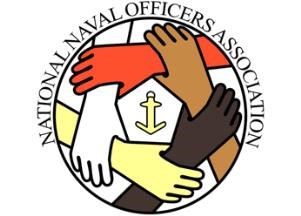 Due: 31 May 2021Application Eligibility & Submission Requirements Eligibility CriteriaMust join the U.S. Navy or U.S. Marine CorpLetter of Recommendation from the Professor of Naval ScienceMust pursue STEM degreeSelection Considerations Academic Record / TranscriptExtra-Curricular Activities Community Service / Volunteer Service Quality of written statements, essay and interviewApplication Packet Elements Completed Scholarship Application Form.  The application is designed to collect academic and personal background information for the scholarship review committee.  Responses to the application questions will be a decisive factor in the selection process. All questions and essays must be answered thoroughly and truthfully. Incomplete application forms /packets will NOT be considered. Essay. The application contains an essay section.  The essay must: Contain 500-1000 words. Single spaced typed, using either Courier New or Times New Roman font with size of 12 pitch.Transcripts.  Transcript of grades must be submitted as an attachment with the scholarship application.Scholarship Application Deadline. Scholarship application MUST be emailed by 31 May 2021. Materials emailed after this deadline will NOT be considered. SCHOLARSHIP APPLICATION Submission.  Submit completed scholarship application packets containing all required documents to the NNOA website at www.nnoa.org   Name: _______________________________________________________________________Student ID #: _________________________________________________________________ Home Address (street or P.O. box): _____________________________________________________________________________City, State, Zip code: _____________________________________________________________________________ Telephone Number (to notify winner):______________________________________________ E-mail Address of Applicant: _____________________________________________________________________________ Parent(s) / Legal Guardians(s) (full name with email address):  _____________________________________________________________________________ College/University:  Address: _____________________________________________________________________________ Phone Number of Financial Aid:_____________________________________________________________________________ STEM Major: _____________________________________________________________________________ Minor or area(s) of concentration: _____________________________________________________________________________ ACT or SAT Score:_________________________________________________________________________**TO BE SELECTED FOR THIS SCHOLARSHIP, STUDENT MUST HAVE APPLIED FOR NROTC 2-3 YEAR SCHOLARSHIP**List your extra-curricular activities and/or community service (please add an additional sheet if necessary):  *Attach a copy of your College/University transcripts: with GPA. Submit this Application, Transcripts and Essay via NNOA website: www.nnoa.org SCHOLARSHIP APPLICATION On a separate sheet submit a 500 to1000 word essay typed, in either Courier New or Times New Roman, font size 12, answering the following: How does diversity affect leadership?Describe a challenge or obstacle you have dealt with and overcome.CERTIFICATION Applicant: I certify that all the statements made in this form are true, complete and correct to the best of my knowledge and belief and are made in good faith. Print Name 	 	 	 	Signature 	 	 	 	 	Date The scholarship award will be sent your College/University directly.